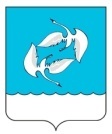 СОВЕТ ДЕПУТАТОВ МО «ЗЮКАЙСКОЕ СЕЛЬСКОЕ ПОСЕЛЕНИЕ» ВЕРЕЩАГИНСКОГО МУНИЦИПАЛЬНОГО РАЙОНА ПЕРМСКОГО КРАЯРЕШЕНИЕ29.05.2015                                                                                                № 31/104Об утверждении проекта планировкии проекта межевания территории в п.Зюкайка, Верещагинского района, Пермского   края     В целях установления границ земельного участка, предназначенного для строительства распределительного газопровода низкого давления п.Зюкайка Верещагинского района Пермского края (I очередь),принимая во внимание результаты публичных слушаний по вопросам градостроительной деятельности  на территории МО «Зюкайское сельское поселение» (протокол публичных слушаний от 25 мая 2015г. и заключение о результатах публичных слушаний от 26 мая 2015г.) проведенных по инициативе администрации МО «Зюкайское сельское поселение»,  руководствуясь, Градостроительным кодексом Российской Федерации, Уставом МО «Зюкайское сельское поселение».Совет Депутатов РЕШИЛ:1. Утвердить проект  планировки и проект межевания территории                  п. Зюкайка, Верещагинского района, Пермского  края.2. Присвоить адрес земельному участку согласно экспликации отводов вновь формируемого участка по проекту планировки и проекту межевания территории п. Зюкайка, Верещагинского района, Пермского  края. (Приложение)3. Определить для земельного участка разрешённое использование согласно экспликации отводов вновь формируемого участка по проекту планировки и проекту межевания территории п. Зюкайка, Верещагинского района, Пермского  края. (Приложение)4.  Настоящее решение вступает в силу со дня его подписания.5. Решение опубликовать в печатном средстве массовой информации «Официальный бюллетень органов местного самоуправления Зюкайского сельского поселения» и разместить на официальном сайте Зюкайского сельского поселения в сети Интернет www.veradm.ru.6. Контроль за исполнением настоящего решения возложить на главу сельского поселения – главу администрации МО «Зюкайское сельское поселение» Селиванова В.В.Председатель Совета депутатовМО «Зюкайское сельское поселение»			            В.П. МихайловГлава сельского поселения-глава администрации МО «Зюкайское сельское поселение»                                        В. В. Селиванов